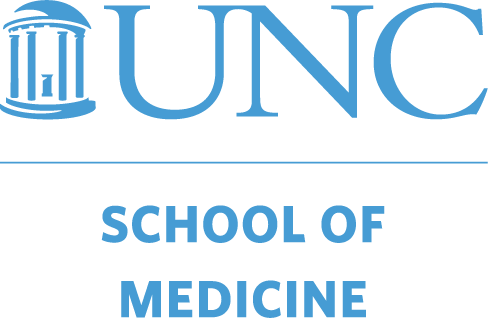 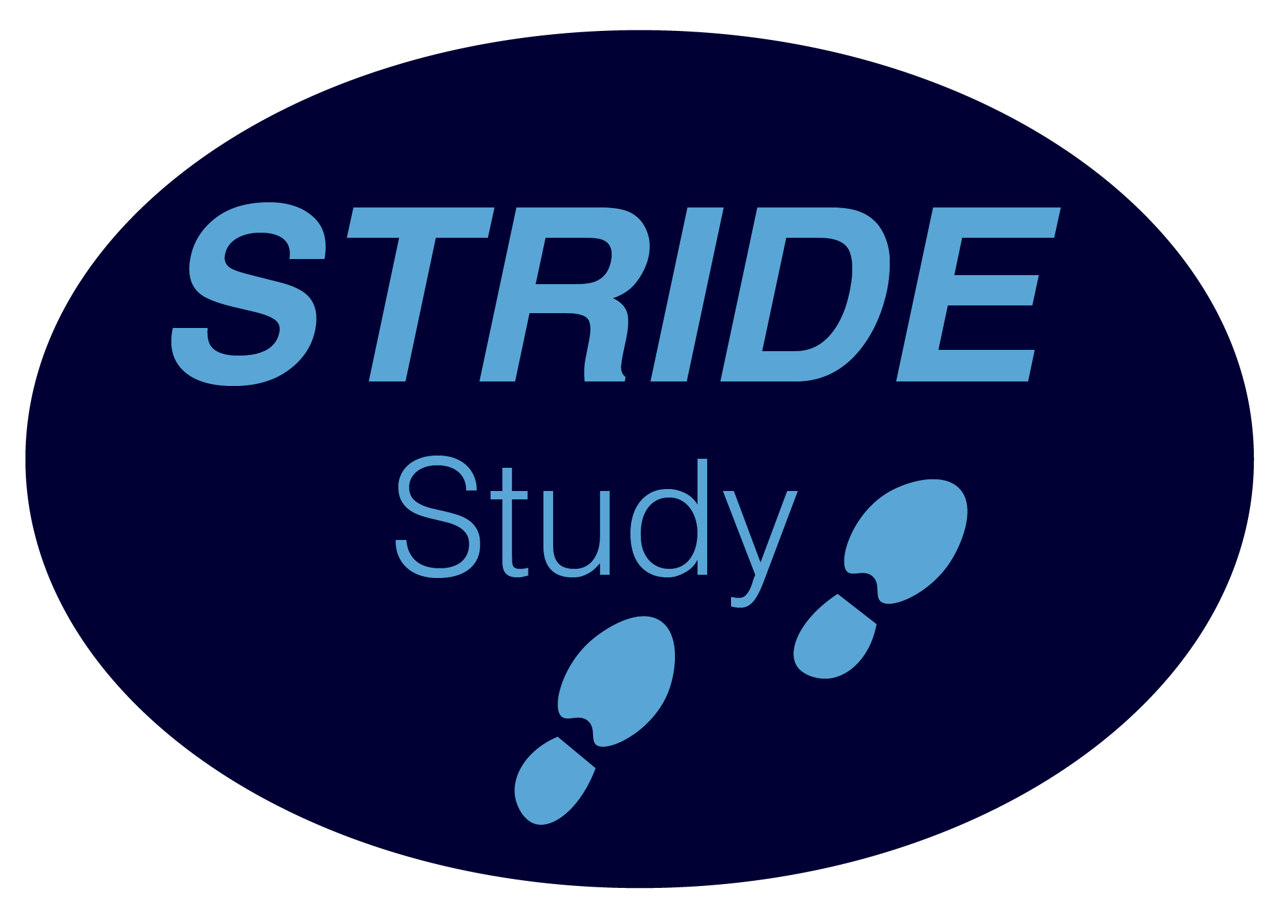 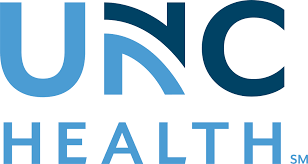 Sleep after StrokeSleep disorders are common after stroke and can put you at risk for a second strokeSleep disorders are treatable and the first step in management is recognition            Symptoms                          Common Disorders                Intervention                          What to do 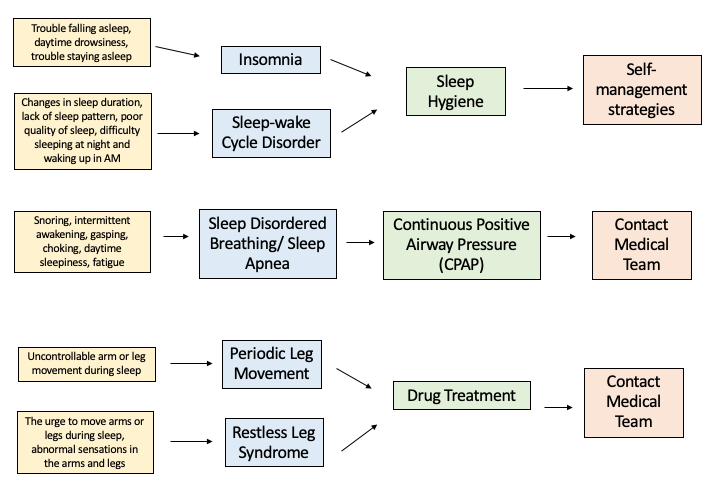 Sleep Hygiene StrategiesEstablish a consistent bedtime routine Go to bed and get up at the same time every night Use your bed for only sleep and sexTurn off electronics (TV, phone, computer) 1 hour before bedtime Avoid drinking caffeine during the afternoon and evening Avoid alcohol before bedtime Exercise daily Create a quiet sleep environment   